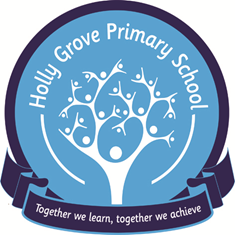 Home / School AgreementWe believe that each child is a unique individual.  We want every one of our children to experience an exciting and challenging curriculum that will help them reach their potential.School will:Provide a safe and caring environment.Encourage children to develop a sense of responsibility.Regularly report on your child’s progress in school.Let parents know about any concerns or problems that might affect their child’s work or behaviour.Welcome parents into school at all times.Keep parents informed about school activities.Family will:Ensure that their child attends school.Support their child in home learning.Try to attend Reviews and Parents’ Evenings.Let the school know about any concerns regarding their child.Become familiar with their child’s school lifeKeep the school informed of any reason for absence in writingSend their child to school in suitable clothing and with appropriate equipment.Together we will:Support the child’s learning to help them achieve their best and encourage them to participate fully in school life.Signed:	      ...……………………………………….............             Date………………………….......................…on behalf of Holly Grove SchoolSigned:      ..………………………………………................  	      Date………………………......................…….on behalf of the familyChild’s Name ……………………………………………………………………………………..................................…